

Workplace Health and Environmental Safety Committee 
March 24, 2017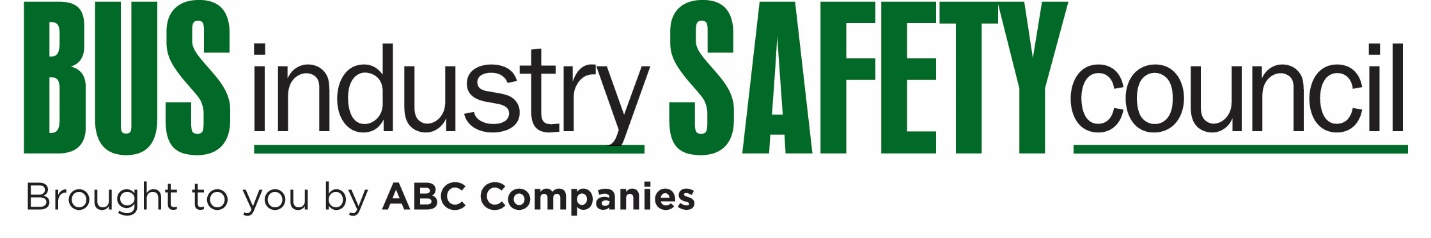 11:00 AM ET
To Access the Call:

Dial: (877) 320-2871
Passcode: 5396685521

Discussion Topics
Review of Increased OSHA Fines2017 OSHA Enforcement TimelinesLabor Law Poster RequirementsNew OSHA Rule on Injury Reporting Repealed by Congress2017 Summer Meeting PreviewTopics for future meetings?ChairPam MartinezDATTCO Inc.Office: 860-229-4878 ext 676pamm@dattco.com Vice ChairDan BecherGo Riteway Transportation GroupOffice: 414-570-5200dan.becher@goriteway.com 
